Государственное бюджетное дошкольное образовательное учреждениедетский сад № 78 Красносельского района Санкт-Петербурга «Жемчужинка»МЕТОДИЧЕСКИЕ РЕКОМЕНДАЦИИПО РАБОТЕ С ПРОЕКТОМна звуки [К], [К’], букву К, к.«Каникулы кота Кузи»(часть 1)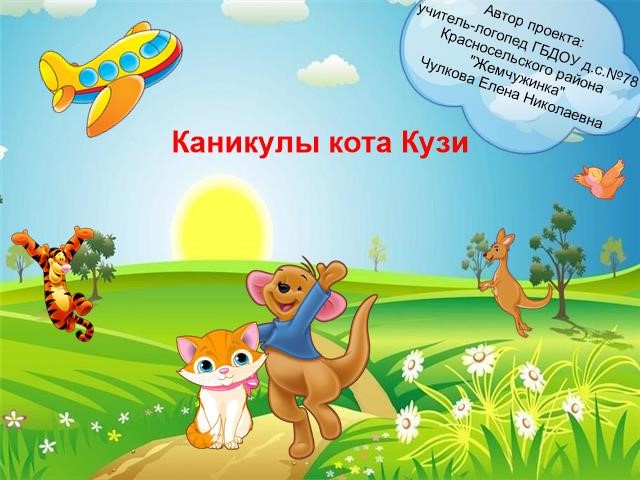 Автор-разработчик:учитель-логопед Чулкова Елена НиколаевнаСанкт-Петербург2019 годДидактические игры к MIMIO проекту на звуки [К], [К’].Дидактические игры к MIMIO проекту на звуки [К], [К’].Название MIMIO проекта«Каникулы кота Кузи»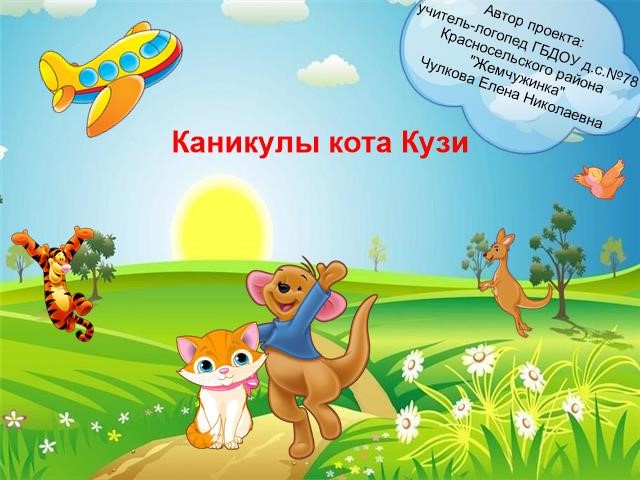 Герои тематического проекта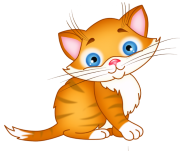 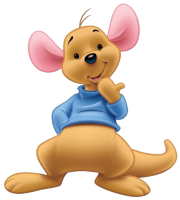 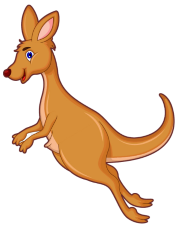 Герои тематического проектаКот Кузя – любитель приключений, собирается в гости к друзьям.Кот Кузя – любитель приключений, собирается в гости к друзьям.Кенгуру и Крошка Ру – живут в Австралии и приглашают Кузю к себе в гости.Кенгуру и Крошка Ру – живут в Австралии и приглашают Кузю к себе в гости.СодержаниеСодержаниеИгры на звукИгры на звукИгры на звукСодержаниеСодержаниеПаспорт звуков [К], [К’];Игра «Птичка-невеличка»(1);Игра «Птичка-невеличка»(2);Игра «Письмо для друга»Игра «Корзина с орехами»;Игра «Сундук с монетами»;Игра «Домашний беспорядок»;Игра «Мост через речку»;Игра «К доске!»;Игра «Скучный полет».Паспорт звуков [К], [К’];Игра «Птичка-невеличка»(1);Игра «Птичка-невеличка»(2);Игра «Письмо для друга»Игра «Корзина с орехами»;Игра «Сундук с монетами»;Игра «Домашний беспорядок»;Игра «Мост через речку»;Игра «К доске!»;Игра «Скучный полет».Паспорт звуков [К], [К’];Игра «Птичка-невеличка»(1);Игра «Птичка-невеличка»(2);Игра «Письмо для друга»Игра «Корзина с орехами»;Игра «Сундук с монетами»;Игра «Домашний беспорядок»;Игра «Мост через речку»;Игра «К доске!»;Игра «Скучный полет».Название игрыНазвание игры«Паспорт звуков [К], [К’]»                                                                                                   (ЗВУК)«Паспорт звуков [К], [К’]»                                                                                                   (ЗВУК)«Паспорт звуков [К], [К’]»                                                                                                   (ЗВУК)Дидактическая цельДидактическая цельЗнакомство со звуками [К], [К’]; с символом звуков [К], [К’]; (пистолет стреляет), его графическим обозначением (круги синего и зеленого цвета). Введение понятия о согласном звуке (имеет преграду – воздух выходит из ротовой полости через преграду (язык) – согласный, твердый или мягкий).Знакомство со звуками [К], [К’]; с символом звуков [К], [К’]; (пистолет стреляет), его графическим обозначением (круги синего и зеленого цвета). Введение понятия о согласном звуке (имеет преграду – воздух выходит из ротовой полости через преграду (язык) – согласный, твердый или мягкий).Знакомство со звуками [К], [К’]; с символом звуков [К], [К’]; (пистолет стреляет), его графическим обозначением (круги синего и зеленого цвета). Введение понятия о согласном звуке (имеет преграду – воздух выходит из ротовой полости через преграду (язык) – согласный, твердый или мягкий).СодержаниеСодержаниеХарактеристика звука: паспорт звука и схема артикуляции.Характеристика звука: паспорт звука и схема артикуляции.Характеристика звука: паспорт звука и схема артикуляции.МатериалМатериалМатериалМатериалМатериалМатериалМатериал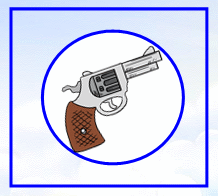 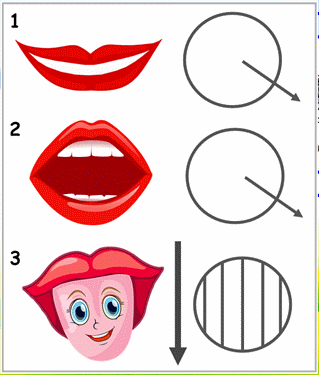 Символ звука [К], [К’] – пистолетикСимвол звука [К], [К’] – пистолетикДети под руководством педагога с помощью индивидуальных зеркал проводят анализ звуков [К], [К’] (это происходит еще в момент знакомства со звуками [К], [К’] при помощи проекта Mimio):Дети под руководством педагога с помощью индивидуальных зеркал проводят анализ звуков [К], [К’] (это происходит еще в момент знакомства со звуками [К], [К’] при помощи проекта Mimio):Дети под руководством педагога с помощью индивидуальных зеркал проводят анализ звуков [К], [К’] (это происходит еще в момент знакомства со звуками [К], [К’] при помощи проекта Mimio):Дети под руководством педагога с помощью индивидуальных зеркал проводят анализ звуков [К], [К’] (это происходит еще в момент знакомства со звуками [К], [К’] при помощи проекта Mimio):Дети под руководством педагога с помощью индивидуальных зеркал проводят анализ звуков [К], [К’] (это происходит еще в момент знакомства со звуками [К], [К’] при помощи проекта Mimio):Схема артикуляции звука [К], (при произнесении звука [К]): - губы – разомкнуты; - зубы – разомкнуты; - кончик языка – опущен, отодвинут от нижних резцов вглубь ротовой полости, задняя часть спинки языка круто поднимается вверх и образует смычку с поверхностью на границе твёрдого и мягкого нёба. Мягкое нёбо поднято. Воздух встречает на пути преграду – согласный.Схема артикуляции звука [К’] (при произнесении звука [К’]):- губы – разомкнуты; - зубы – разомкнуты;  - язык – продвинут вперёд, кончик языка касается нижних резцов. Средняя и задняя часть спинки языка подняты вверх и смыкаются с задней и средней частью твёрдого нёба.Схема артикуляции звука [К], (при произнесении звука [К]): - губы – разомкнуты; - зубы – разомкнуты; - кончик языка – опущен, отодвинут от нижних резцов вглубь ротовой полости, задняя часть спинки языка круто поднимается вверх и образует смычку с поверхностью на границе твёрдого и мягкого нёба. Мягкое нёбо поднято. Воздух встречает на пути преграду – согласный.Схема артикуляции звука [К’] (при произнесении звука [К’]):- губы – разомкнуты; - зубы – разомкнуты;  - язык – продвинут вперёд, кончик языка касается нижних резцов. Средняя и задняя часть спинки языка подняты вверх и смыкаются с задней и средней частью твёрдого нёба.Схема артикуляции звука [К], (при произнесении звука [К]): - губы – разомкнуты; - зубы – разомкнуты; - кончик языка – опущен, отодвинут от нижних резцов вглубь ротовой полости, задняя часть спинки языка круто поднимается вверх и образует смычку с поверхностью на границе твёрдого и мягкого нёба. Мягкое нёбо поднято. Воздух встречает на пути преграду – согласный.Схема артикуляции звука [К’] (при произнесении звука [К’]):- губы – разомкнуты; - зубы – разомкнуты;  - язык – продвинут вперёд, кончик языка касается нижних резцов. Средняя и задняя часть спинки языка подняты вверх и смыкаются с задней и средней частью твёрдого нёба.Схема артикуляции звука [К], (при произнесении звука [К]): - губы – разомкнуты; - зубы – разомкнуты; - кончик языка – опущен, отодвинут от нижних резцов вглубь ротовой полости, задняя часть спинки языка круто поднимается вверх и образует смычку с поверхностью на границе твёрдого и мягкого нёба. Мягкое нёбо поднято. Воздух встречает на пути преграду – согласный.Схема артикуляции звука [К’] (при произнесении звука [К’]):- губы – разомкнуты; - зубы – разомкнуты;  - язык – продвинут вперёд, кончик языка касается нижних резцов. Средняя и задняя часть спинки языка подняты вверх и смыкаются с задней и средней частью твёрдого нёба.Паспорт звуков [К], [К’]- при произнесении звука есть преграда! Значит звук согласный!- звук бывает мягким и твердым, обозначаем зеленым (мягкий) и синим (твердый) кружочками.Инструкция для педагогаПредлагает детям назвать картинку пистолетика, подумать каким звуком можно обозначить его выстрелы (к-к-к-к-к-к…).Предлагает детям назвать картинку пистолетика, подумать каким звуком можно обозначить его выстрелы (к-к-к-к-к-к…).Предлагает детям назвать картинку пистолетика, подумать каким звуком можно обозначить его выстрелы (к-к-к-к-к-к…).Предлагает детям назвать картинку пистолетика, подумать каким звуком можно обозначить его выстрелы (к-к-к-к-к-к…).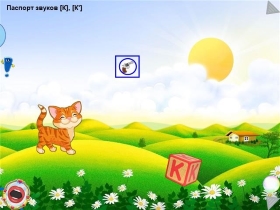 Инструкция, адресованная ребенкуПредлагает открыть книжечку и рассмотреть паспорт звуков [К], [К’] Объяснить, что означают странички паспотра.Предлагает открыть книжечку и рассмотреть паспорт звуков [К], [К’] Объяснить, что означают странички паспотра.Предлагает открыть книжечку и рассмотреть паспорт звуков [К], [К’] Объяснить, что означают странички паспотра.Предлагает открыть книжечку и рассмотреть паспорт звуков [К], [К’] Объяснить, что означают странички паспотра.Речевой материалСимволы и схемы.Символы и схемы.Символы и схемы.Символы и схемы.Название игры «Птичка-невеличка»                                                                                                       (ЗВУК) «Птичка-невеличка»                                                                                                       (ЗВУК) «Птичка-невеличка»                                                                                                       (ЗВУК) «Птичка-невеличка»                                                                                                       (ЗВУК) «Птичка-невеличка»                                                                                                       (ЗВУК) «Птичка-невеличка»                                                                                                       (ЗВУК) «Птичка-невеличка»                                                                                                       (ЗВУК)Дидактическая цельСлоговой синтез.Слоговой синтез.Слоговой синтез.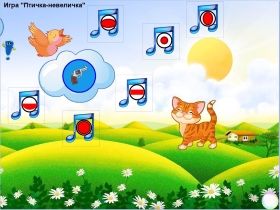 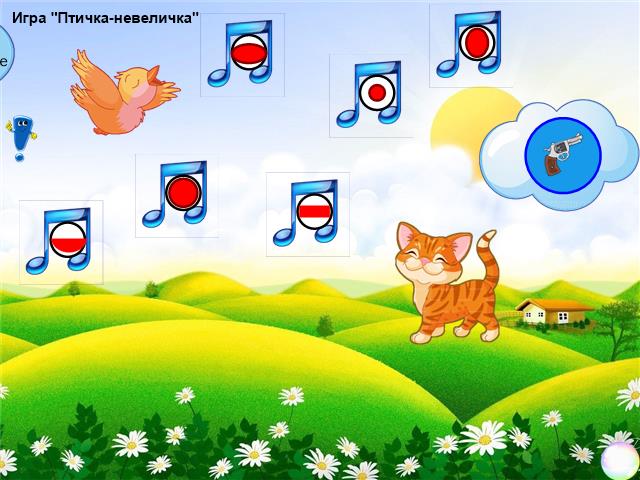 Сюжет игрыК Кузе прилетела птичка-невеличка. Она поет очень красивые песни. Предлагает Кузе и нам спеть с ней вместе.К Кузе прилетела птичка-невеличка. Она поет очень красивые песни. Предлагает Кузе и нам спеть с ней вместе.К Кузе прилетела птичка-невеличка. Она поет очень красивые песни. Предлагает Кузе и нам спеть с ней вместе.Инструкция, адресованная ребенкуДавай споем песенку вместе с птичкой, звуковые обозначения тебе помогут.Давай споем песенку вместе с птичкой, звуковые обозначения тебе помогут.Давай споем песенку вместе с птичкой, звуковые обозначения тебе помогут.Речевой материалКартинки-нотки с обозначением гласного звука .Картинки-нотки с обозначением гласного звука .Картинки-нотки с обозначением гласного звука .Речевой материалСимвол звука [К] – пистолет.Гласные – обозначенные символами.Пропеваем прямой и обратный слог, соответственно расположению картинок.Символ звука [К] – пистолет.Гласные – обозначенные символами.Пропеваем прямой и обратный слог, соответственно расположению картинок.Символ звука [К] – пистолет.Гласные – обозначенные символами.Пропеваем прямой и обратный слог, соответственно расположению картинок.Название игры«Письмо для друга»                                                                                                        (ЗВУК)«Письмо для друга»                                                                                                        (ЗВУК)«Письмо для друга»                                                                                                        (ЗВУК)«Письмо для друга»                                                                                                        (ЗВУК)«Письмо для друга»                                                                                                        (ЗВУК)«Письмо для друга»                                                                                                        (ЗВУК)«Письмо для друга»                                                                                                        (ЗВУК)Дидактическая цельСлоговой анализ.Слоговой анализ.Слоговой анализ.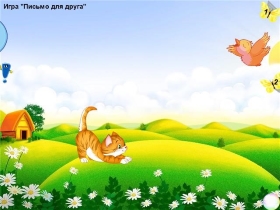 Сюжет игрыПтичка прилетела к Кузе не просто так. Она принесла ему письмо. Птичка прилетела к Кузе не просто так. Она принесла ему письмо. Птичка прилетела к Кузе не просто так. Она принесла ему письмо. Инструкция, адресованная ребенкуТекст в письме оказался зашифрован, попробуй расшифровать его и тогда узнаешь, что же написано в письме.Текст в письме оказался зашифрован, попробуй расшифровать его и тогда узнаешь, что же написано в письме.Текст в письме оказался зашифрован, попробуй расшифровать его и тогда узнаешь, что же написано в письме.Речевой материалСхемы, к которым нужно придумать слоги, со звуками [К], [К’].Схемы, к которым нужно придумать слоги, со звуками [К], [К’].Схемы, к которым нужно придумать слоги, со звуками [К], [К’].Речевой материалЗашифрованное письмо – нажми на бабочку №1, расшифрованное письмо – нажми на бабочку №2.Зашифрованное письмо – нажми на бабочку №1, расшифрованное письмо – нажми на бабочку №2.Зашифрованное письмо – нажми на бабочку №1, расшифрованное письмо – нажми на бабочку №2.Название игры«Корзина с орехами»                                                                                                          (ЗВУК)«Корзина с орехами»                                                                                                          (ЗВУК)«Корзина с орехами»                                                                                                          (ЗВУК)«Корзина с орехами»                                                                                                          (ЗВУК)«Корзина с орехами»                                                                                                          (ЗВУК)«Корзина с орехами»                                                                                                          (ЗВУК)«Корзина с орехами»                                                                                                          (ЗВУК)Дидактические целиРабота со слоговой схемой слова.Работа со слоговой схемой слова.Работа со слоговой схемой слова.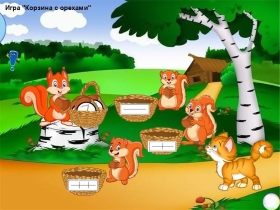 Сюжет игрыПошел Кузя собирать вещи, а по пути встретил белок. Они делят орехи.Пошел Кузя собирать вещи, а по пути встретил белок. Они делят орехи.Пошел Кузя собирать вещи, а по пути встретил белок. Они делят орехи.Инструкция, адресованная ребенкуПомоги им поделить орехи правильно, обрати внимание на наклейки на корзинах и орехах, они тебе подскажут.Помоги им поделить орехи правильно, обрати внимание на наклейки на корзинах и орехах, они тебе подскажут.Помоги им поделить орехи правильно, обрати внимание на наклейки на корзинах и орехах, они тебе подскажут.Речевой материал-  слоговые линеечки на корзинах;- картинки, размещенные на орехах, имеющие три разные слоговые структуры : односложные, двусложные, трехсложные слова.-  слоговые линеечки на корзинах;- картинки, размещенные на орехах, имеющие три разные слоговые структуры : односложные, двусложные, трехсложные слова.-  слоговые линеечки на корзинах;- картинки, размещенные на орехах, имеющие три разные слоговые структуры : односложные, двусложные, трехсложные слова.Односложные: 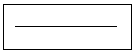 Односложные: Двусложные: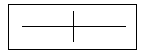 Двусложные:Двусложные:Двусложные:Трехсложные: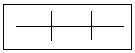 Трехсложные:Название игры«Сундук с монетами»                                                                                                        (ЗВУК)«Сундук с монетами»                                                                                                        (ЗВУК)«Сундук с монетами»                                                                                                        (ЗВУК)«Сундук с монетами»                                                                                                        (ЗВУК)«Сундук с монетами»                                                                                                        (ЗВУК)«Сундук с монетами»                                                                                                        (ЗВУК)«Сундук с монетами»                                                                                                        (ЗВУК)Дидактическая цельДифференциация звуков [К], [К’].Дифференциация звуков [К], [К’].Дифференциация звуков [К], [К’].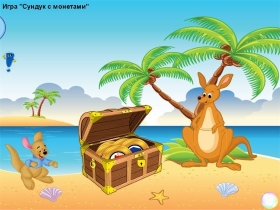 Сюжет игрыКенга и Крошка Ру нашли сундук с монетами.Они решили поделить их.Кенга и Крошка Ру нашли сундук с монетами.Они решили поделить их.Кенга и Крошка Ру нашли сундук с монетами.Они решили поделить их.Инструкция, адресованная ребенкуПомоги Кенге и Крошке Ру разделить монеты.Крошке Ру - монеты с твердым звуком [К]. А Кенге -с мягким [К’]. Помоги Кенге и Крошке Ру разделить монеты.Крошке Ру - монеты с твердым звуком [К]. А Кенге -с мягким [К’]. Помоги Кенге и Крошке Ру разделить монеты.Крошке Ру - монеты с твердым звуком [К]. А Кенге -с мягким [К’]. Речевой материалСлова со звуком [К]: куб, кот, комар.Слова со звуком [К’]: пакет, кит, кисть.Слова со звуком [К]: куб, кот, комар.Слова со звуком [К’]: пакет, кит, кисть.Слова со звуком [К]: куб, кот, комар.Слова со звуком [К’]: пакет, кит, кисть.Название игры«Домашний беспорядок»                                                                                                          (ЗВУК)«Домашний беспорядок»                                                                                                          (ЗВУК)«Домашний беспорядок»                                                                                                          (ЗВУК)«Домашний беспорядок»                                                                                                          (ЗВУК)«Домашний беспорядок»                                                                                                          (ЗВУК)«Домашний беспорядок»                                                                                                          (ЗВУК)«Домашний беспорядок»                                                                                                          (ЗВУК)Дидактические целиОпределение позиции звука в слове.Определение позиции звука в слове.Определение позиции звука в слове.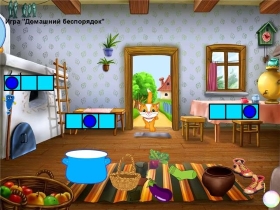 Ботинки – лишние, потому что звук [К’] мягкий.Ботинки – лишние, потому что звук [К’] мягкий.Ботинки – лишние, потому что звук [К’] мягкий.Ботинки – лишние, потому что звук [К’] мягкий.Сюжет игрыКузя принимает приглашение друзей, но отправиться в путь он не может без нужных ему вещей, а в доме страшный беспорядокКузя принимает приглашение друзей, но отправиться в путь он не может без нужных ему вещей, а в доме страшный беспорядокКузя принимает приглашение друзей, но отправиться в путь он не может без нужных ему вещей, а в доме страшный беспорядокБотинки – лишние, потому что звук [К’] мягкий.Ботинки – лишние, потому что звук [К’] мягкий.Ботинки – лишние, потому что звук [К’] мягкий.Ботинки – лишние, потому что звук [К’] мягкий.Инструкция, адресованная ребенкуПомоги Кузе разложить вещи по своим местам. Ориентируясь на звуковые линеечки. Один предмет будет лишним, объясни почему.Помоги Кузе разложить вещи по своим местам. Ориентируясь на звуковые линеечки. Один предмет будет лишним, объясни почему.Помоги Кузе разложить вещи по своим местам. Ориентируясь на звуковые линеечки. Один предмет будет лишним, объясни почему.Ботинки – лишние, потому что звук [К’] мягкий.Ботинки – лишние, потому что звук [К’] мягкий.Ботинки – лишние, потому что звук [К’] мягкий.Ботинки – лишние, потому что звук [К’] мягкий.Речевой материалСлова со звуком [К] в начале слова: кастрюля, корзина.Слова со звуком [К] в начале слова: кастрюля, корзина.Слова со звуком [К] в начале слова: кастрюля, корзина.Ботинки – лишние, потому что звук [К’] мягкий.Ботинки – лишние, потому что звук [К’] мягкий.Ботинки – лишние, потому что звук [К’] мягкий.Ботинки – лишние, потому что звук [К’] мягкий.Речевой материалСлова со звуком [К] в середине слова: свекла, баклажан.Слова со звуком [К] в середине слова: свекла, баклажан.Слова со звуком [К] в середине слова: свекла, баклажан.Ботинки – лишние, потому что звук [К’] мягкий.Ботинки – лишние, потому что звук [К’] мягкий.Ботинки – лишние, потому что звук [К’] мягкий.Ботинки – лишние, потому что звук [К’] мягкий.Речевой материалСлова со звуком [К] в конце слова: носок, чугунок.Слова со звуком [К] в конце слова: носок, чугунок.Слова со звуком [К] в конце слова: носок, чугунок.Ботинки – лишние, потому что звук [К’] мягкий.Ботинки – лишние, потому что звук [К’] мягкий.Ботинки – лишние, потому что звук [К’] мягкий.Ботинки – лишние, потому что звук [К’] мягкий.Название игры«Мост через речку»                                                                                                                   (ЗВУК)«Мост через речку»                                                                                                                   (ЗВУК)«Мост через речку»                                                                                                                   (ЗВУК)«Мост через речку»                                                                                                                   (ЗВУК)«Мост через речку»                                                                                                                   (ЗВУК)«Мост через речку»                                                                                                                   (ЗВУК)«Мост через речку»                                                                                                                   (ЗВУК)Дидактическая цельНаличие – отсутствие звука [К] в слове.Наличие – отсутствие звука [К] в слове.Наличие – отсутствие звука [К] в слове.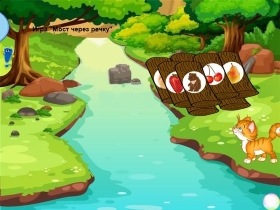 Сюжет игрыНа пути у Кузи оказалась небольшая речка, мост через которую был сломан.На пути у Кузи оказалась небольшая речка, мост через которую был сломан.На пути у Кузи оказалась небольшая речка, мост через которую был сломан.Инструкция, адресованная ребенкуПомоги Кузе починить мост, чтобы перейти на другой берег. Используй только крепкие бревна, на них нарисованы картинки со звуком К, остальные не подойдут.Помоги Кузе починить мост, чтобы перейти на другой берег. Используй только крепкие бревна, на них нарисованы картинки со звуком К, остальные не подойдут.Помоги Кузе починить мост, чтобы перейти на другой берег. Используй только крепкие бревна, на них нарисованы картинки со звуком К, остальные не подойдут.Речевой материалКартинки со звуками [К], [К’]: абрикос, индюк, клубника, акулаКартинки без звука [К]: медведь, черешня, груша, слон.Картинки со звуками [К], [К’]: абрикос, индюк, клубника, акулаКартинки без звука [К]: медведь, черешня, груша, слон.Картинки со звуками [К], [К’]: абрикос, индюк, клубника, акулаКартинки без звука [К]: медведь, черешня, груша, слон.Название игры«К доске!»                                                                                                                                (ЗВУК)«К доске!»                                                                                                                                (ЗВУК)«К доске!»                                                                                                                                (ЗВУК)«К доске!»                                                                                                                                (ЗВУК)«К доске!»                                                                                                                                (ЗВУК)«К доске!»                                                                                                                                (ЗВУК)«К доске!»                                                                                                                                (ЗВУК)Дидактические целиЗвуковой анализ слова.Звуковой анализ слова.Звуковой анализ слова.Звуковой анализ слова.Звуковой анализ слова.Звуковой анализ слова.Звуковой анализ слова.Сюжет игрыМалыш Ру очень любит играть в школу. Мама Кенга задает ему задание:
произведи звуковой анализ слова. Как думаешь, Ру справится? 
Малыш Ру очень любит играть в школу. Мама Кенга задает ему задание:
произведи звуковой анализ слова. Как думаешь, Ру справится? 
Малыш Ру очень любит играть в школу. Мама Кенга задает ему задание:
произведи звуковой анализ слова. Как думаешь, Ру справится? 
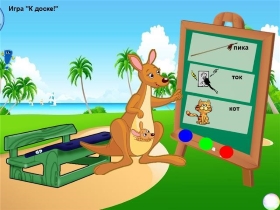 Инструкция, адресованная ребенкуПопробуй и ты вместе с Кенгой и Ру выполнить задание. Бери кружочки, и под каждой картинкой составь схему слова. Попробуй и ты вместе с Кенгой и Ру выполнить задание. Бери кружочки, и под каждой картинкой составь схему слова. Попробуй и ты вместе с Кенгой и Ру выполнить задание. Бери кружочки, и под каждой картинкой составь схему слова. Попробуй и ты вместе с Кенгой и Ру выполнить задание. Бери кружочки, и под каждой картинкой составь схему слова. Попробуй и ты вместе с Кенгой и Ру выполнить задание. Бери кружочки, и под каждой картинкой составь схему слова. Попробуй и ты вместе с Кенгой и Ру выполнить задание. Бери кружочки, и под каждой картинкой составь схему слова. Попробуй и ты вместе с Кенгой и Ру выполнить задание. Бери кружочки, и под каждой картинкой составь схему слова. Речевой материалСлова для анализа: кот, ток, пика.Слова для анализа: кот, ток, пика.Слова для анализа: кот, ток, пика.Слова для анализа: кот, ток, пика.Слова для анализа: кот, ток, пика.Слова для анализа: кот, ток, пика.Слова для анализа: кот, ток, пика.Название игры«Скучный полёт»                                                                                                                    (ЗВУК)«Скучный полёт»                                                                                                                    (ЗВУК)«Скучный полёт»                                                                                                                    (ЗВУК)«Скучный полёт»                                                                                                                    (ЗВУК)«Скучный полёт»                                                                                                                    (ЗВУК)«Скучный полёт»                                                                                                                    (ЗВУК)«Скучный полёт»                                                                                                                    (ЗВУК)Дидактические целиЗвуковой анализ слова. Подбираем готовую слоговую схему к слову.Звуковой анализ слова. Подбираем готовую слоговую схему к слову.Звуковой анализ слова. Подбираем готовую слоговую схему к слову.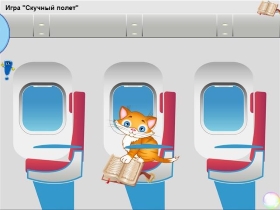 Сюжет игрыЧтобы в полете не заскучать, Кузя взял с собой книгу с заданиями. Но вот беда, одно из заданий оказалось слишком сложным для Кузи.Чтобы в полете не заскучать, Кузя взял с собой книгу с заданиями. Но вот беда, одно из заданий оказалось слишком сложным для Кузи.Чтобы в полете не заскучать, Кузя взял с собой книгу с заданиями. Но вот беда, одно из заданий оказалось слишком сложным для Кузи.Инструкция, адресованная ребенкуПомоги Кузе справиться с заданием. Открывай книгу, выбери схему, подходящую к слову, размести ее под соответствующей картинкой. Помоги Кузе справиться с заданием. Открывай книгу, выбери схему, подходящую к слову, размести ее под соответствующей картинкой. Помоги Кузе справиться с заданием. Открывай книгу, выбери схему, подходящую к слову, размести ее под соответствующей картинкой. Дидактический материалСлова: конь, кино, окно, букет, жук.Слова: конь, кино, окно, букет, жук.Слова: конь, кино, окно, букет, жук.Дидактический материалЗвуковые схемы.Звуковые схемы.Звуковые схемы.Звуковые схемы.Звуковые схемы.Звуковые схемы.Звуковые схемы.